DOTAZNÍKOVÉ ŠETŘENÍ MEZI OBČANY 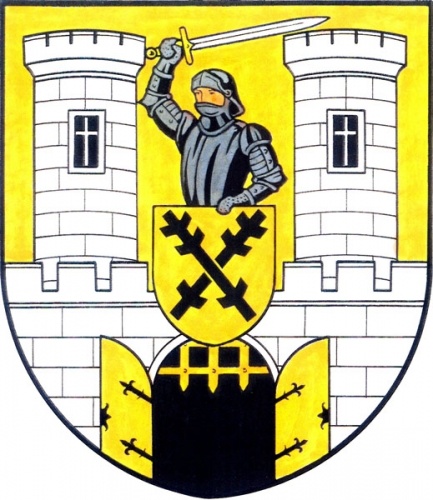 MĚSTA MORAVSKÉ BUDĚJOVICE A MÍSTNÍCH ČÁSTÍVážení občané, Město Moravské Budějovice v současné době připravuje aktualizaci Strategického plánu rozvoje města Moravské Budějovice na období 2022-2027. Chceme, aby všechna opatření, náměty a projekty, navržené v novém strategickém plánu, odpovídaly současným i budoucím potřebám obyvatel města. Proto je pro nás velmi důležité znát vaše názory, potřeby a postoje a děkujeme vám, že se zapojíte do tohoto šetření. K tomu nám bude sloužit právě dotazník, který se vám dostává do rukou a jehož vyplnění je anonymní. Můžete použít tištěnou verzi dotazníku či on-line verzi, která je zveřejněna na webových stránkách města a zpracovatele MAS Rokytná.Jaké jsou podle vás hlavní klady života v Moravských Budějovicích? Proč jsou Moravské Budějovice dobrým místem pro život? Uveďte maximálně 3 věci, které to podle vás jsou:1.……………………….…………………………………………………………………..……………………………………………………………………………2..………………………………………………………………………………………………………………………………………………………………………..3………………………………………………………………………………………………………………………………………………………………………….Jaké jsou podle vás hlavní zápory života v Moravských Budějovicích? Proč nejsou Moravské Budějovice dobrým místem pro život? Uveďte maximálně 3 věci, které to podle vás jsou:1………………………………………………………………………………………………………………………………………………………………………...2………………………………………………………………………………………………………………………………………………………………………...3………………………………………………………………………………………………………………………………………………………………………...BYDLENÍVaše názory, připomínky, podněty, návrhy a nápady k výše uvedené problematice ……………………………………………………………………………………………………………………………………………………………..….………..…………………………………………………………………………………………………………………………………………………………………………………………………………………………………………………………………………………………………………………………………………………….…..VZDĚLÁVÁNÍVaše názory, připomínky, podněty, návrhy a nápady k výše uvedené problematice ……………………………………………………………………………………………………………………………………………………………..….………..…………………………………………………………………………………………………………………………………………………………………………………………………………………………………………………………………………………………………………………………………………………….…..ZDRAVOTNÍ A SOCIÁLNÍ PÉČEJak vnímáte kvalitu a potřebnost níže uvedených zařízení ve městě? – Ohodnoťte:*nejméně – 0, nejlépe 10Vaše názory, připomínky, podněty, návrhy a nápady k výše uvedené problematice ……………………………………………………………………………………………………………………………………………………………..….………..…………………………………………………………………………………………………………………………………………………………………………………………………………………………………………………………………………………………………………………………………………………….…..KULTURA, SPORT, VOLNÝ ČASKam byste pozvali své přátele/návštěvu z jiného regionu v Moravských Budějovicích, co byste jim ukázali v okolí?…………………………………………………………………………………………………………………………………………………………………Na jakou akci byste pozvali svoje přátele, z jiného regionu, aby do Moravských Budějovic přijeli? …………………………………………………………………………………………………………………………………………………………………………….Na co jste hrdí ve spojitosti s Moravskými Budějovicemi? ………………………………………………………………….……………….Vaše názory, připomínky, podněty, návrhy a nápady k výše uvedené problematice ……………………………………………………………………………………………………………………………………………………………..….………..…………………………………………………………………………………………………………………………………………………………………………………………………………………………………………………………………………………………………………………………………………………….…..BEZPEČNOSTVaše názory, připomínky, podněty, návrhy a nápady k výše uvedené problematice ……………………………………………………………………………………………………………………………………………………………..….………..…………………………………………………………………………………………………………………………………………………………………………………………………………………………………………………………………………………………………………………………………………………….…..PODNIKATELSKÉ PROSTŘEDÍVaše názory, připomínky, podněty, návrhy a nápady k výše uvedené problematice ……………………………………………………………………………………………………………………………………………………………..….………..…………………………………………………………………………………………………………………………………………………………………………………………………………………………………………………………………………………………………………………………………………………….…..CESTOVNÍ RUCHVaše názory, připomínky, podněty, návrhy a nápady k výše uvedené problematice ……………………………………………………………………………………………………………………………………………………………..….………..…………………………………………………………………………………………………………………………………………………………………………………………………………………………………………………………………………………………………………………………………………………….…..DOPRAVNÍ INFRASTRUKTURAVaše názory, připomínky, podněty, návrhy a nápady k výše uvedené problematice ……………………………………………………………………………………………………………………………………………………………..….………..…………………………………………………………………………………………………………………………………………………………………………………………………………………………………………………………………………………………………………………………………………………….…..TECHNICKÁ INFRASTRUKTURAVaše názory, připomínky, podněty, návrhy a nápady k výše uvedené problematice ……………………………………………………………………………………………………………………………………………………………..….………..…………………………………………………………………………………………………………………………………………………………………………………………………………………………………………………………………………………………………………………………………………………….…..ŽIVOTNÍ PROSTŘEDÍ A ODPADOVÉ HOSPODÁŘSTVÍVaše názory, připomínky, podněty, návrhy a nápady k výše uvedené problematice ……………………………………………………………………………………………………………………………………………………………..….………..…………………………………………………………………………………………………………………………………………………………………………………………………………………………………………………………………………………………………………………………………………………….…..VEŘEJNÁ SPRÁVA A PARTNERSTVÍUveďte další zdroje, ze kterých získáváte informace o aktivitách města a činnosti městského úřadu:…………………………………………………………………………………………………………………………………………………………………………….Vaše názory, připomínky, podněty, návrhy a nápady k výše uvedené problematice ……………………………………………………………………………………………………………………………………………………………..….………..…………………………………………………………………………………………………………………………………………………………………………………………………………………………………………………………………………………………………………………………………………………….…..PŘIPRAVOVANÉ PROJEKTY  Seřaďte, prosím, jak cítíte, podle důležitosti následující chystané investiční projekty města (1 – nejdůležitější, 18 – nejméně důležité) – případně doplňte do volných polí vaše návrhy na jiné nutné investice …Popř. uveďte jiný, podle Vašeho názoru, potřebný projekt. MÍSTNÍ ČÁSTIVaše názory, připomínky, podněty, návrhy a nápady k výše uvedené problematice ……………………………………………………………………………………………………………………………………………………………..….………..…………………………………………………………………………………………………………………………………………………………………………………………………………………………………………………………………………………………………………………………………………………….…..Sběr informací prostřednictvím dotazníku bude probíhat do 30.6.2021Dotazník lze předat vyplněný do sběrné schránky ve vstupním vestibulu městského úřaduDotazník si stáhnete do vašeho PC a vyplněný odešlete e-mailem na info@masrokytna.cz nebo psalacova@mbudejovice.cz – předmět Dotazník (dotazník ke stažení na www.masrokytna.cz, www.mbudejovice.cz)Dotazník lze vyplnit ON-LINE na www.masrokytna.cz nebo www.mbudejovice.cz Sběr a distribuci dotazníků v místních částech budou zajišťovat předsedové osadních výborů. DĚKUJEME VŠEM AKTIVNÍM OBČANŮM ZA VYPLNĚNÍ A PŘEDÁNÍ TOHOTO DOTAZNÍKUZpracované výsledky a vyhodnocení vašich podnětů bude zveřejněno na webových stránkách Města Moravské BudějoviceMěsto Moravské Budějovice							MAS Rokytná, o.p.s.Označte odpověď nejlépe vystihující váš názor na níže uvedenou otázku anospíše ano nespíše nenevímJste spokojeni s úrovní městských bytů a bytových domů – dostupnost, kvalita? Jste spokojeni s dostupností bydlení ve městě?Jste spokojeni s kvalitou a dostupností - veřejných prostranství a zeleně v okolí bytových zón, komunikací, osvětlení, bezpečných hracích zón pro děti a mládež a klidových zón pro obyvatele apod.?Jsou dostatečně realizována - ekologická opatření na stávajících budovách či požadavky na ekologická opatření při nové výstavbě, příprava pozemků pro individuální výstavbu apod.?Souhlasíte s demolicí či rekonstrukcí starých nevyužitých prostor za účelem bydlení či sociálních bytů apod.?Označte odpověď nejlépe vystihující váš názor na níže uvedenou otázku anospíše ano nespíše nenevímJste spokojeni s úrovní mateřských škol – dostupnost?Jste spokojeni s úrovní mateřských škol – kapacita zařízení?Jste spokojeni s úrovní mateřských škol – kvalita, úroveň jejich infrastruktury?Jste spokojeni s úrovní základních škol – dostupnost?Jste spokojeni s úrovní základních škol – kapacita zařízení?Jste spokojeni s úrovní základních škol – kvalita, úroveň jejich infrastruktury?Jste spokojeni s úrovní vzdělávacích programů a prací s dětmi a mládeží, a to i v rámci volnočasových aktivit?Myslíte, že je poptávka po celoživotním vzdělávání a programech? Jste spokojeni s dostupností a úrovní středního školství?Jste spokojeni s dostupností a úrovní učebních a odborných učebních/řemeslných oborů?Jste spokojeni se zázemím a kvalitou infrastruktury DDM Budík?Jste spokojeni s činnostmi a aktivitami DDM Budík?Jste spokojeni se zázemím a kvalitou infrastruktury ZUŠ Moravské Budějovice?Jste spokojeni s činnostmi a aktivitami ZUŠ Moravské Budějovice?Označte odpověď nejlépe vystihující váš názor na níže uvedenou otázku anospíše ano nespíše nenevímJste spokojeni s  dostupností zařízení zdravotní péče?Jste spokojeni s úrovní, kapacitou zařízení zdravotní péče?Jste spokojeni s  dostupností zařízení sociální péče?Jste spokojeni s úrovní, kapacitou zařízení sociální péče?Jste spokojeni s úrovní, kapacitou, dostupností možností domácí zdravotní péče či hospicové péče, terénních sociálních služeb?Využíváte Vy nebo blízký rodinný příslušník některou z níže uvedených sociálních služeb v Moravských Budějovicích? – pokud ano – kterou ……………………………………….ZařízeníOhodnocení (0 – 10)*Dům sv. Antonína – domov pro senioryKlub důchodců při MěKS BesedaPečovatelská služba města Moravské BudějoviceRodinné centrum KorálkySTŘED – NZDM EMBEČKO aj.Svaz neslyšících a nedoslýchavých v ČRSvaz postižených civilizačními chorobamiDomácí sociální péče DIANADomácí sociální péče OBLASTNÍ CHARITA TŘEBÍČHospicová péče, domácí hospicová péčeJiné zařízení nebo služba, jaké (seznam poskytovatelů sociálních služeb je dostupný na https://www.mbudejovice.cz)Označte odpověď nejlépe vystihující váš názor na níže uvedenou otázku anospíše ano nespíše nenevímJste spokojeni s technickým stavem a využitím současných kulturních památek, vnímáte nutnost jejich rekonstrukce či změny využití, vhodné aktivity kulturního dění v těchto prostorách, apod.?Jste spokojeni s kvalitou, dostupností a technickým stavem zařízení pro kulturu – kulturní domy, kina, venkovní kino či přírodní kulturní amfiteátr apod.?Jste spokojeni s kvalitou, dostupností a technickým stavem zařízení pro sport a volný čas - venkovní sportovní plochy – venkovní hřiště, posilovny, prostory pro alternativní sporty (skatepark apod.), sportovní haly, tělocvičny, fitcentra, welness centra, posilovny, koupaliště apod.?Jste spokojeni s organizací společenských, kulturních a sportovních akcí ve městě  – zacílení na cílovou skupinu, žánr, lokalitu apod.?Jste spokojeni s činností zájmových spolků a organizací – kvalita jejich zázemí a vybavení, programy pro cílové skupiny – děti, mládež, rodiny, dospělí, senioři, osoby s postižením či sociálně ohrožené apod.?Jste spokojeni se zázemím MKS Beseda a jeho činností?Jste spokojeni se zázemím Zimního stadionu a jeho činností?Jste spokojeni se zázemím Letního koupaliště a jeho činností?Jste spokojeni se zázemím organizací, jako jsou OREL jednota, TJ Sokol, Sbor dobrovolných hasičů, Fotbalový klub a jejich činností?Označte odpověď nejlépe vystihující váš názor na níže uvedenou otázku anospíše ano nespíše nenevímCítíte potřebu intenzivněji řešit otázky podpory prevence kriminality a zvyšování bezpečnosti občanů? Vnímáte pozitivně práci městské policie a její potřebnost?Vnímáte potřebnost práce asistenta prevence kriminality ve městě?Vnímáte potřebnost provozu kamerového systému ve městě?Označte odpověď nejlépe vystihující váš názor na níže uvedenou otázku anospíše ano nespíše nenevímMyslíte, že jsou ve městě dostatečné dostupné a vhodné prostory pro podnikání?Myslíte, že jsou funkční systémy komunikace mezi podnikateli a veřejnou správou?Jsou podle Vás mladí lidé, vycházející ze škol a učilišť, dostatečně připravení do zapojení se do pracovního procesu?Označte odpověď nejlépe vystihující váš názor na níže uvedenou otázku anospíše ano nespíše nenevímVnímáte jako dostatečnou kvalitu veřejné i soukromé infrastruktury pro cestovní ruch (služby související s cestovním ruchem)?Vnímáte vzhled města a okolí pozitivně s ohledem na cestovní ruch?Vnímáte jako dostatečnou současnou propagaci města a okolního regionu?Myslíte, že je dostatečná nabídka ekologických forem cestovního ruchu v území (pěší, cyklo či agroturistika, zážitková turistika apod.)?Označte odpověď nejlépe vystihující váš názor na níže uvedenou otázku anospíše ano nespíše nenevímJe dostatečná kvalita silnic, vyřešené nebezpečné úseky, udržitelná dopravní situace ve městě a okolí?Jste spokojeni s dostupností parkovacích míst, kvalitou a obslužností veřejné dopravy apod.?Myslíte, že je potřeba, budování koridorů pro bezmotorovou dopravu? Označte odpověď nejlépe vystihující váš názor na níže uvedenou otázku anospíše ano nespíše nenevímJsou kvalitně řešeny dodávky vody, kanalizace, dodávky energií, systémy vytápění, údržba komunikací, vysokorychlostní internet?Jste spokojeni s provozem kabelové televize?Označte odpověď nejlépe vystihující váš názor na níže uvedenou otázku anospíše ano nespíše nenevímJe věnována patřičná pozornost ochraně přírody a krajiny, městské zeleni, vodním tokům a plochám či vodním prvkům ve městě a okolí?Jste spokojeni se současným systémem nakládání s odpady (dostupnost míst pro sběr tříděného odpadu a sběrná místa apod.)?Jste spokojeni se současnými ekologickými opatřeními s dopadem na úspory energií – například zateplování, modernizace kotelen (bytové domy, veřejné budovy, apod.)?Jste obeznámeni s ekologickými aktivitami a osvětou pro obyvatele a návštěvníky města apod.?Označte odpověď nejlépe vystihující váš názor na níže uvedenou otázku anospíše ano nespíše nenevímJste spokojeni s transparentností dostupností a přehledností informací z úřadu, dostupností potřebných formulářů pro řešení životních situací, úrovní webu úřadu, efektivitou práce úřadu?Jste spokojeni se spoluprací/partnerstvími města s jinými městy, obcemi, organizacemi v ČR i zahraniční? – organizování společných akcí, vzájemná propagace apod.Kde zejména získáváte informace o aktivitách města a činnosti městského úřadu - označteKde zejména získáváte informace o aktivitách města a činnosti městského úřadu - označteKde zejména získáváte informace o aktivitách města a činnosti městského úřadu - označteKde zejména získáváte informace o aktivitách města a činnosti městského úřadu - označteKde zejména získáváte informace o aktivitách města a činnosti městského úřadu - označteKde zejména získáváte informace o aktivitách města a činnosti městského úřadu - označteKde zejména získáváte informace o aktivitách města a činnosti městského úřadu - označteWeb města – zprávy z radnice, diskusní fórum, přenos jednání zastupitelstva atd.Sociální sítě – Facebook, Instagram, Twitter ..Úřední deska městaMORAVSKOBUDĚJOVICKO – měsíčník MKS Beseda a obcí Moravskobudějovického mikroregionuKabelová TVVeřejná jednání zastupitelstvaNesledujiInvestiční projekt městaPořadíRekonstrukce/modernizace bazénu v ZŠ HavlíčkovaPříprava ploch pro rodinnou zástavbu – další etapa lokality MexikoZateplení a modernizace zimního stadionuModernizace koupalištěModernizace a rozvoj školských zařízení (MŠ, ZŠ, DDM, ubytovna Kdousov aj.)Rekonstrukce bazénu MŠ FišerovaModernizace dětských hřišť, výstavba nových hřišťRevitalizace městského parku Modernizace letního kinaCyklostezka kolem řeky RokytkyVybudování podchodu na ul. HusovaProtipovodňová opatření na řece RokytceRekonstrukce a doplnění místních komunikací, chodníkůRekonstrukce budov a majetku města (DPS, městská knihovna, bytové domy, kult. památky, řešení doplnění a rozšíření mobiliáře na území aj.)Vybudování průmyslové zóny (u TSMB, ul. K Hoře)Parkovací stání lokalita u vlakového a autobusového nádražíNové kabiny se zázemím pro fotbalistyDalší rozvoj egovernmentu a elektronizace městského úřadu Označte odpověď nejlépe vystihující váš názor na níže uvedenou otázku anospíše ano nespíše nenevímLažínky – označte, zda jste z  místní části Lažínky (ano/ne)Vesce – označte, zda jste z  místní části Vesce (ano/ne)Jackov – označte, zda jste z  místní části Jackov (ano/ne)Vranín – označte, zda jste z  místní části Vranín (ano/ne)Jak jste spokojeni s kvalitou života v  místní části?Hodnotíte kladně dostupnost a zajištění základních služeb?Hodnotíte kladně dopravní obslužnost?Hodnotíte kladně dosažitelnost zdravotní péče?Hodnotíte kladně čistotu, stav komunikací a chodníků v místní části?Hodnotíte kladně kulturní a sportovní možnosti v místní části?Hodnotíte kladně péči města Moravské Budějovice o místní části?Hodnotíte kladně poskytování internetu a mobilního signálu pro místní část?Je potřeba ve vaší místní části zajistit služby pojízdné prodejny?Dotazník vyplnil MUŽoznačteDotazník vyplnila ŽENAoznačte15 - 18 let15 - 18 let18 - 24 let18 - 24 let25 - 35 let25 - 35 let36 - 46 let36 - 46 let47 - 57 let47 - 57 let58 - 70 let58 - 70 letNad 70 letNad 70 let